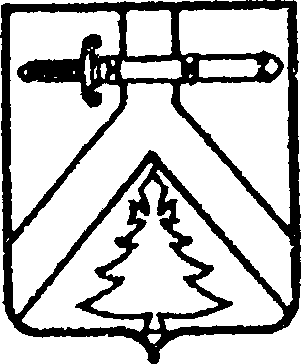 УПРАВЛЕНИЕ ОБРАЗОВАНИЯАДМИНИСТРАЦИИ КУРАГИНСКОГО РАЙОНАПРИКАЗ07.11.2018			                    пгт. Курагино			                 № 597О проведении муниципального этапа всероссийской олимпиады школьников в 2019-2020 учебном году     В целях выявления и развития у обучающихся творческих способностей и интереса к научной (научно-исследовательской) деятельности, пропаганды научных знаний и в соответствии с приказом министерства образования  Красноярского края от 15.10.2019 № 39-11-04  «Об утверждении сроков проведения муниципального этапа всероссийской олимпиады школьников в 2019 году в Красноярском крае по общеобразовательным предметам»  и п.5.2.8 Положения об управлении образования администрации Курагинского района, утвержденного Распоряжением администрации Курагинского района от 22.06.2015 № 505р ПРИКАЗЫВАЮ:1. Провести муниципальный этап всероссийской олимпиады школьников (далее – Олимпиада) по общеобразовательным предметам с 11 ноября по 17 декабря 2019 года (приложение 1).2. Определить пунктами проведения Олимпиады общеобразовательные учреждения Курагинского района: МКОУ Пойловская СОШ № 21, МБОУ Курагинская СОШ № 1, МБОУ Курагинская СОШ № 7, МБОУ Марининская СОШ № 16, МБОУ Ирбинская СОШ № 6, МБОУ Кордовская СОШ № 14, МБОУ Кошурниковская СОШ № 8, МБОУ Можарская СОШ № 15 (приложение 2).3. Руководителям общеобразовательных учреждений, указанных в п.2 настоящего приказа, создать условия для проведения Олимпиады.4. Утвердить состав предметных комиссий по проведению олимпиады школьников по общеобразовательным предметам и подведению итогов (приложение № 3).5. Руководителям общеобразовательных учреждений:5.1. Обеспечить участие в муниципальном этапе всероссийской олимпиады школьников победителей школьного этапа.5.2. Обеспечить участие педагогов, членов предметных комиссий в проверке олимпиадных работ участников Олимпиады.5.3. Организовать сопровождение участников муниципального этапа всероссийской олимпиады школьников к месту проведения олимпиады школьников по общеобразовательным предметам в соответствии с п.2 настоящего приказа.5.4. Возложить на сопровождающих лиц ответственность за жизнь и сохранность обучающихся в пути и на весь срок проведения предметной олимпиады.6. Методисту Березиной К.Н.:6.1. Обеспечить информационно-методическое сопровождение   муниципального этапа всероссийской олимпиады школьников.6.2. Подготовить и представить сводную информацию по итогам муниципального этапа всероссийской олимпиады школьников в министерство образования Красноярского края.7. Контроль над исполнением приказа возложить на Н.П. Занину, начальника отдела дошкольного, общего, дополнительного образования.Руководитель управления образования                                                                   Т.В. ЦипушниковаПриложение № 1 к приказу управления образования администрации района          от 24.10.2018 № 562Сроки проведения муниципального этапа всероссийской олимпиады школьников в 2019 году в Курагинском районе по общеобразовательным предметамПриложение  № 2 к приказу управления образования администрации района          от 24.10.2018 № 562Пункты проведения муниципального этапа всероссийской олимпиады школьников по общеобразовательным предметам  в 2019-2020 учебном годуПриложение  № 2 к приказу управления образования администрации района          от 24.10.2018 № 562Состав предметных  комиссий по проверке олимпиадных работ и подведению итогов№ п/пСроки проведенияНаименование общеобразовательного предмета111 ноябряОсновы безопасности жизнедеятельности (I, II туры)213 ноябряАнглийский язык314 ноябряБиология415 ноябряЛитература516 ноябряФранцузский язык619 ноябряФизика720 ноябряРусский язык821 ноябряАстрономия922 ноябряМировая художественная культура1025 ноябряОбществознание1126 ноябряИспанский язык1228 ноябряИстория1329 ноябряНемецкий язык (I, II туры)142 декабряЭкология153 декабряМатематика164 декабряКитайский язык17 5 декабряГеография (I, II туры)186 декабряФизическая культура (I тур)197 декабряФизическая культура (II тур)2010 декабряТехнология (I, II туры)2111 декабряЭкономика (I, II туры)2212 декабряХимия (I, II туры), итальянский язык2316 декабряПраво 2417 декабряИнформатика (пробный и основной тур интернет-олимпиады)№ п/пПункт проведения олимпиадыПрикрепленные общеобразовательные учреждения1МКОУ Пойловская СОШ № 21МБОУ Алексеевская СОШ № 91МКОУ Пойловская СОШ № 21МБОУ Шалоболинская СОШ № 182МБОУ Курагинская СОШ № 1МБОУ Курагинская СОШ № 32МБОУ Курагинская СОШ № 1МБОУ Кочергинская СОШ № 192МБОУ Курагинская СОШ № 1МКОУ Белоярская ООШ № 242МБОУ Курагинская СОШ № 1МБОУ Березовская СОШ № 103МБОУ Курагинская СОШ № 7МБОУ Рощинская СОШ № 174МБОУ Ирбинская СОШ № 6-----5МБОУ Кордовская СОШ № 14-----6МБОУ Кошурниковская СОШ № 8МБОУ Краснокаменская СОШ № 46МБОУ Кошурниковская СОШ № 8МБОУ Артемовская СОШ № 26МБОУ Кошурниковская СОШ № 8МБОУ Кошурниковская ООШ № 227МБОУ Брагинская СОШ № 11МБОУ Марининская СОШ № 167МБОУ Брагинская СОШ № 11МКОУ Детловская СОШ № 128МБОУ Можарская СОШ № 15МКОУ Черемшанская СОШ № 208МБОУ Можарская СОШ № 15МКОУ Имисская СОШ № 13№ п/пФ.И.О. ОУДата проверокОсновы безопасности жизнедеятельностиОсновы безопасности жизнедеятельностиОсновы безопасности жизнедеятельности12.11.20191234Английский языкАнглийский языкАнглийский язык14.11.20191234БиологияБиологияБиология15.11.201912345Литература Литература Литература 16.11.201912345678910ФизикаФизикаФизика20.11.2019123456Русский языкРусский языкРусский язык21.11.201912345Мировая художественная культураМировая художественная культураМировая художественная культура25.11.201912345Обществознание Обществознание Обществознание 26.11.2019123456История История История 29.11.2019123Немецкий языкНемецкий языкНемецкий язык02.12.201912345678910Экология Экология Экология 03.12.20191234567Математика Математика Математика 04.12.20191234География География География 06.12.201912345678Физическая культураФизическая культураФизическая культура07.12.2019123456Технология Технология Технология 11.12.2019123Экономика Экономика Экономика 12.12.20191234Химия Химия Химия 12.12.2019123456Право Право Право 17.12.2019123